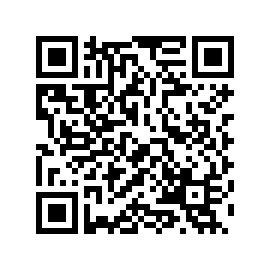 Средние потребительские цены на молоко в 2022 году(по данным выборочного обследования)                                                                                      на конец периода, в рублях за литрСредние потребительские цены на молоко в 2022 году(по данным выборочного обследования)                                                                                      на конец периода, в рублях за литрСредние потребительские цены на молоко в 2022 году(по данным выборочного обследования)                                                                                      на конец периода, в рублях за литрМолоко питьевое цельное пастеризованное 2,5-3,2% жирностиМолоко питьевое цельное стерилизованное 2,5-3,2% жирностиЯнварь71,3189,29Февраль72,6191,00Март75,6794,60Апрель80,26101,30Май80,95100,95Июнь81,0398,55Июль80,7996,80Август80,3496,06Сентябрь79,6094,82